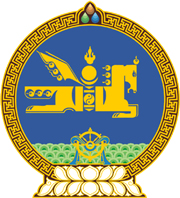 МОНГОЛ УЛСЫН ХУУЛЬ2020 оны 01 сарын 30 өдөр                                                                  Төрийн ордон, Улаанбаатар хотГААЛИЙН ТУХАЙ ХУУЛЬД  НЭМЭЛТ ОРУУЛАХ ТУХАЙ 1 дүгээр зүйл.Гаалийн тухай хуулийн 236 дугаар зүйлийн 236.5 дахь хэсэгт  “Тэсэрч дэлбэрэх, химийн хорт болон аюултай бодис, орчиндоо аюул учруулж болох бусад бараанд аюулгүй байдлыг хангасны дараа гаалийн шалгалт хийнэ.” гэсэн 2 дахь өгүүлбэр нэмсүгэй.2 дугаар зүйл.Энэ хуулийг Тэсэрч дэлбэрэх бодис, тэсэлгээний хэрэгслийн эргэлтэд хяналт тавих тухай хуульд нэмэлт, өөрчлөлт оруулах тухай хууль хүчин төгөлдөр болсон өдрөөс эхлэн дагаж мөрдөнө.		МОНГОЛ УЛСЫН 		ИХ ХУРЛЫН ДАРГА				Г.ЗАНДАНШАТАР